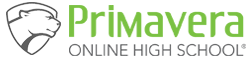  2017 SUMMER COURSE CATALOGTABLE OF CONTENTSPRIMAVERA ONLINE HIGH SCHOOL GRADUATION REQUIREMENTS	                PAGE 2GUIDELINES FOR ARIZONA UNIVERSITY REQUIREMENTS			                PAGE 4RESOURCES FOR STUDENTS 	                                                                                 PAGE 5ENGLISH LANGUAGE ARTS COURSE DECRIPTIONS				                PAGE 6MATHEMATICS COURSE DESCRIPTIONS					                PAGE 10SCIENCE COURSE DESCRIPTIONS						                PAGE 13SOCIAL STUDIES COURSE DESCRIPTIONS					                PAGE 16ELECTIVES COURSE DESCRIPTIONS GENERAL	                                                                                                           PAGE 19 FINE ARTS/VOCATIONAL  						                PAGE 21 HEALTH/PHYSICAL EDUCATION                                                                           PAGE 23 WORLD LANGUAGES 						                PAGE 23GRADUATION REQUIREMENTSStudents that successfully complete the following requirements will be eligible to receive a Primavera Online High School Diploma:STATE ASSESSMENT REQUIREMENTThe Arizona State Department of Education does not require students to successfully meet standards on the AzMERIT Reading, Writing and Math tests in order to receive a diploma from an Arizona public high school. For further information, refer to the Arizona State Department of Education website at www.ade.state.az.us.NEW STATE GRADUATION REQUIREMENT: Beginning in 2016-2017 all students must pass with a 60% or higher, the required Civics test per House Bill 2064. EARLY GRADUATIONStudents who meet graduation requirements prior to the final term of the school year will receive their diploma at the end of the school year at the graduation ceremony. Students that do not attend the ceremony will have their diploma mailed to the contact address on file or they may pick it up during office hours starting the Monday after the graduation ceremony.GRADUATION DEFICIENCIESStudents who fail to meet all graduation requirements by June 1, 2017 will not be eligible to participate in the 2016-17 graduation ceremony.  Students will be given the opportunity to continue taking courses up to the age of 22 to fulfill graduation requirements and receive a Primavera Online High School diploma. NATIONAL COLLEGIATE ATHLETIC ASSOCIATION – NCAAPlease check with the NCAA guidance counselor for information regarding NCAA academic requirements or visit www.eligibilitycenter.comCLASS OF 2017 (AND BEYOND) PRIMAVERA GRADUATION REQUIREMENTS:NOTES:	English (4 credits) – This requirement will be met by completing the following courses or courses that are equivalent to: English 9A, English 9B, English 10A, English 10B, English 11A, English 11B, English 12A and English 12B.  Some ELD courses may meet English requirements for graduation.Math (4th year math) – This requirement may be met by completing 1 credit of the following Primavera courses:  Advanced Math A - Trigonometry, Advanced Math B, Pre-Calculus, Business Math A, Business Math B, or any math course transferred from another accredited high school that contains significant high school math content. Qualifying students may complete a personal curriculum math plan. Students receiving a personal math plan must complete one credit in mathematics that includes significant math content during their senior year.Science (3 credits) – This requirement will be met by earning three credits in science, one of which must be Biology or a Life Science  GUIDELINES FOR ARIZONA UNIVERSITY ENTRANCE REQUIREMENTSNOTES:University requirements include Arizona and Primavera high school graduation credit requirementsMust also meet Reading, Writing and Math Assessment requirements (check with each state university for requirements)Must earn C or higher in all core courses above. This does not include Electives, Health and Physical EducationMust take ACT or SAT test – minimum recommended score ACT – 22; SAT – 1040Contact the college or university of your choice for specific entrance requirements, including GPA, class rank or test scoresNATIONAL COLLEGIATE ATHLETIC ASSOCIATION – NCAAPlease check with the NCAA guidance counselor for information regarding NCAA academic requirements or visit www.eligibilitycenter.comRESOURCES FOR STUDENTSTURNITINTo maintain academic integrity of POHS online courses, Turnitin is use for applicable projects and assignments.  Turnitin, a leading originality checking and plagiarism prevention services is used as a tool to support student academic achievement and integrity in the following areas:  preventing plagiarism, improving writing skills, and providing effective feedback. Upon submitting a piece of student work, Turnitin will determine if text in a project/assignment matches text in a database housing more than 12 billion pages of digital content.  Turnitin does not determine plagiarism; it does locate matching text to help teachers determine if plagiarism has occurred.  THINKING STORMAt POHS we believe in providing additional resources to our students so they may be successful in the courses they are enrolled in.  POHS has partnered with Thinking Storm to provide free online tutoring to our students.  Thinking Storm is available 24 hours a day, 7 days a week for online tutoring support for a wide range of Primavera classes, including:Math (Math 6A through Advanced Math B)English and Writing(English 6A through English 12B, plus writing support for non-English classes)Science (Science 6A through Physics B)COURSE DESCRIPTIONSENGLISH LANGUAGE ARTSENGLISH 9A					FRESHMEN ENGLISH, 1ST SEMESTERIn Introductory Rhetoric and Composition, students acquire skills for speaking and writing formally, with an emphasis on persuading audiences. Students examine persuasive arguments in historical and contemporary texts to identify and evaluate rhetorical techniques. They learn ways to evaluate use of language, determine meanings, make inferences, grasp central ideas, evaluate bias, and draw conclusions as they examine both written texts and oral presentations. Other selections illustrate the use of characterization, setting, mood, and conflict in nonfiction literature, and give students practice in evaluating consumer documents. The course also covers grammar and usage, punctuation, and correct spelling and meanings of vocabulary terms. Students receive guided instruction in paraphrasing, analyzing evidence, recognizing symbolism, and identifying figurative language. Students independently read Eliza Houghton Donner’s autobiography The Donner Party and submit a reading journal tracking their responses to the work. Additional writing activities give students practice in researching and organizing persuasive, narrative, and expository compositions.SUGGESTED GRADE LEVEL:	9		 PRE-REQUISITES:  NoneENGLISH 9B							    FRESHMEN ENGLISH, 2nd SEMESTERIntroduction to Literature emphasizes reading comprehension strategies, increasing and expanding vocabulary and its comprehension in context, making connections to literature, and analyzing the author’s craft. Students learn techniques for evaluating authors’ use of language, determining meanings, making inferences, grasping central ideas, and drawing conclusions. The course provides guided instruction in paraphrasing, analyzing evidence, recognizing symbolism, and identifying figurative language. Studies of poetry focus on recognizing poetic forms, rhyme schemes, and cadences. Students independently read Ayn Rand’s Anthem. Class activity includes reading extensive excerpts from The Odyssey, as well as Romeo and Juliet in its entirety. These literature studies provide experience in understanding archetypes, identifying conflict, analyzing the influence of setting, and probing aspects of characters. Students submit journal entries to demonstrate regular writing practice. Writing activities provide students with practice in organizing and developing a literary analysis, as well as writing narrative and expository compositions.SUGGESTED GRADE LEVEL:	9		 PRE-REQUISITES:  NoneENGLISH 10A					SOPHOMORE ENGLISH, 1ST SEMESTERIntermediate Rhetoric and Composition is a course for 10th grade students who are at or near grade level in language arts skills. Emphasis is placed on grammar and usage, spelling, writing skills, punctuation, and literary nonfiction. Writing activities give students practice in researching, organizing, and developing descriptive, persuasive, narrative, and expository compositions. Intermediate Rhetoric and Composition continues to investigate the writing and discourse processes while supplementing them with the reading strategies necessary to comprehend and compose nonfiction texts. The course also examines persuasive arguments through rhetorical techniques that enable both self-expression and persuasion of others. The course asks the student to put forth effort to understand the different ways of acquiring and delivering information. Increasing knowledge of rhetoric and composition helps students become more effective at communication. By honing skills in the areas of reading and writing, students can maximize their contributions in both the academic and professional worlds.SUGGESTED GRADE LEVEL:	10		 PRE-REQUISITES:  Preferably 9th Grade EnglishENGLISH 10B								SOPHOMORE ENGLISH, 2ND SEMESTERWorld Literature broadens students’ reading experience with exposure to literature from multiple eras and cultures. The course includes diverse reading selections such as epic poetry, folktales, ancient verses, Greek tragedy, short stories, and excerpts from novels. Students are instructed in techniques for evaluating authors’ use of language, determining meanings, making inferences, grasping central ideas, interpreting characters, and drawing conclusions to enable them to evaluate literary elements in these works. The course includes a concentrated study of classic Greek drama as students read Antigone by Sophocles.  The course provides guided instruction in analyzing evidence, comprehending context clues, recognizing symbolism, and identifying figurative language. The course also covers language skills, such as using affixes to affect word meaning and understanding denotative and connotative meanings to enhance word choice. Writing activities challenge students’ reading comprehension and composition skills with short projects involving research and writing, as well as producing character analysis and personal narrative essays.SUGGESTED GRADE LEVEL:	10		 PRE-REQUISITES:  Preferably 9th Grade EnglishENGLISH 11A						        JUNIOR ENGLISH, 1ST SEMESTERA Survey of Informational Text presents students with nonfiction works in a number of genres. Students examine seminal American documents ranging from Thomas Paine’s Common Sense through Barack Obama’s second inaugural address. Students learn ways to evaluate use of language, determine meanings, make inferences, grasp central ideas, evaluate bias, and draw conclusions by examining these works. The course also builds on students’ abilities to speak and write formally, with an emphasis on persuading audiences. Students analyze persuasive arguments on subjects ranging from environmental conservation to legal decisions involving the First Amendment as they learn to identify elements of argument and to use rhetorical devices. Using other nonfiction works, the course guides students in recognizing the importance of analyzing evidence, recognizing symbolism, examining word choice, and identifying figurative language in nonfiction literature. The course also covers grammar and usage, punctuation, and correct spelling and meanings of vocabulary terms, and exposes students to several types of consumer documents. SUGGESTED GRADE LEVEL:	11		 PRE-REQUISITES:  Preferably 9th and 10th Grade EnglishENGLISH 11B								 JUNIOR ENGLISH, 2nd SEMESTERA survey course in American Literature. It involves the study of styles, techniques, philosophies, biographies, and ideas of major American writers as well as the historical events that influenced their works. The course emphasizes critical and analytical thinking, reading, and writing skills. In addition to the coursework of reading and interpreting literature from the textbook, students will read novels, short stories, and poems. American Literature examines the literary writings, discourse, and events that took place from the inception of the United States to the present day. This course involves students and pushes them to examine their own idea of culture and nationalism. SUGGESTED GRADE LEVEL:	11		 PRE-REQUISITES:  Preferably 9th and 10th Grade English ENGLISH 12A							      SENIOR ENGLISH, 1ST SEMESTERAdvanced Survey of Informational Text presents students with nonfiction works in a number of genres, including government publications, online articles, magazine articles, and oral presentations. Students read and analyze seminal American documents to determine meanings and grasp central ideas. The course guides students in recognizing the importance of analyzing evidence, recognizing symbolism, examining word choice, and identifying figurative language in nonfiction literature. Throughout the course, students focus on logical thinking and the writing process, with an emphasis on persuasive writing. They learn to identify elements of argument and to recognize and use rhetorical devices as they examine persuasive speeches and texts from many eras. As they examine these and other nonfiction works, students learn to evaluate use of language, make inferences, evaluate bias, and draw conclusions. The course also covers basic composition techniques and reviews use of correct grammar, spelling, and punctuation.  Collaborative discussions allow students to examine complex ideas arising from the texts and exchange ideas and insights about specific kinds of nonfiction writing. Students also complete rigorous writing assignments.SUGGESTED GRADE LEVEL:	12		 PRE-REQUISITES:  Preferably 9th - 11th Grade English ENGLISH 12B								SENIOR ENGLISH, 2nd SEMESTERBritish Literature is a survey of British literature from the Middle Ages through the Modern Period, with an emphasis on critical analysis and composition skills. This course focuses on the study of styles, techniques, philosophies, biographies, and ideas of major British writers. In English 12B, students examine the evolution of British culture and literature by reading and analyzing the Old English epic poem Beowulf, Shakespearean sonnets, Mary Shelley’s Frankenstein, and other classics that span 1,500 years of English literature. Students explore engaging readings and video presentations of novels, short stories, plays, and poems, ranging from Utopia to dystopia and beyond.SUGGESTED GRADE LEVEL:	12		 PRE-REQUISITES:  Preferably 9th - 11th Grade EnglishMATHEMATICSALGEBRA 1AStudents in Algebra 1A begin by looking at the relationships between quantities, and by reasoning with equations. They proceed to study linear and exponential relationships, with the focus in this first course on linear relationships. They also spend some time analyzing descriptive statistics. Algebra 1A represents the first half of first-year algebra aligned to the rigorous standards. In this course, students explore the fundamentals of algebra. They start with the basics of expressions and equations, and they progress into linear equations and inequalities, including systems and transformations, as well as modeling in context. Students finish with a short introduction to basic statistics. Students have the opportunity to see how the knowledge they learned in middle school math can be applied specifically to linear equations, inequalities, and systems. Later, in Algebra 1B, students set the basis for understanding quadratics, as well as learning more about the logical progression of mathematics, which sets the students up for success in Geometry and Algebra 2.SUGGESTED GRADE LEVEL:	9		 PRE-REQUISITES:  NoneALGEBRA 1BStudents in Algebra1B begin by exploring quadratic equations and quadratic functions, and then move on to factoring expressions. Next, they work on exponential functions and their graphs. Students conclude the course by looking at functions that fall into other categories. Algebra 1B is the second half of first-year algebra aligned to the rigorous standards. In this course, students explore the fundamentals of Algebra. They begin by exploring quadratic equations, relating them to, and building upon, their knowledge of linear equations. Students then work on quadratic functions, including how to solve for the zeros of a function by using factoring and other methods. Next, students dive into exponential functions, with a focus on comparing these functions to linear and quadratic functions, as well as transformations on the functions. Finally, students wrap up their understanding of algebra by looking at absolute value, piecewise, and step functions. Students have the opportunity to see how linear, quadratic, and exponential functions are related, and how they differ. They’ll set the basis for understanding the inter-relatedness of functions in Algebra 2, as well as learn more about the logical progression of mathematics, which sets students up for success in both Geometry and Algebra 2SUGGESTED GRADE LEVEL:	9		PRE-REQUISITES:  Algebra 1AGEOMETRY A	The content in each lesson of Geometry A is interwoven, in a story-telling style, with the adventures of Geomethor, a superhero who strives to save his world through the use of geometry. Students explore congruence, proofs, and constructions in the first three units before they continue on to study similarity, additional proofs, and trigonometry in the next two units. Students conclude their studies by extending to the third dimension. Geometry A is the first half of the full Geometry course. Students in this course develop a deep understanding of the logical and rigorous proving system of geometry. Students begin by looking at congruence, proofs, and constructions. In doing so, they define and use the basic geometric terms, then advance to proving statements about lines, angles, triangles, and quadrilaterals. Students apply the knowledge they have of planar transformations to learn a formal definition for similarity, and then they use that definition to write proofs and construct figures. In addition, students are introduced to trigonometry through its connection to the concept of similarity. Finally, students explore three-dimensional figures such as planar solids and solids of revolution. Students have the opportunity to apply the basic understanding of geometric figures that they achieved in middle school mathematics to a more formal, rigorous proof system. Students also incorporate algebraic concepts into the same formal proof methodology. In doing so, students can better prepare themselves for the complexity of Algebra 2 and also have a basis for understanding the concepts of calculus and advanced mathematics.				SUGGESTED GRADE LEVEL:	10		PRE-REQUISITES:  Algebra 1A & Algebra 1BGEOMETRY BThe lessons in Geometry B are all written in a story-telling style, following the adventures of Hypatia, a hero of Geometry, as she helps save her world through the use of Geometry. Students will explore connections between algebra and geometry, through coordinates, circles with and without coordinates, and applications of probability. Geometry B is the second half of the Geometry course. Students will continue to apply the rigorous proofs that were a part of Geometry A as well as look at coordinates and how they can be analyzed to produce certain figures and relationships. Students will start by proving simple geometric theorems algebraically and translating between geometric descriptions and equations of conic sections. Then, students will learn and apply theorems about circles, find arc lengths and areas of sectors, and apply geometric concepts in modeling situations. Finally, students will look at probability and rules of independence and dependence, conditional probability, compound events, and outcomes while also examining probability models. Students will have the opportunity to apply their basic understanding of geometric figures they achieved in middle school mathematics and Geometry A to elements of probability as well as analysis. Students will also incorporate algebraic concepts into formal proof methodology. In so doing, students will be better prepared for the complexity of Algebra 2 and also have a basis for understanding the concepts of Calculus and advanced mathematics	SUGGESTED GRADE LEVEL:	10		 PRE-REQUISITES:  Geometry AALGEBRA 2AFrom construction to physics, the concepts in this Algebra 2 course are used in a variety of real-world situations. In Algebra 2A, you'll extend the knowledge of trigonometry that you gleaned from Geometry as well as build upon the Algebra you learned in Algebra 1 to start modeling tons of real-world scenarios. You may not realize it right now, but the polynomials and other expressions and equations that make up Algebra 2 are the basis for things you love: from video games, to roller coasters, to the home you live in, it's all got a little Algebra in it.SUGGESTED GRADE LEVEL:	11		PRE-REQUISITES:  Algebra 1 & Geometry ALGEBRA 2BAlgebra 2B completes the studies of high school algebra and prepares students to advance to trigonometry, pre-calculus, and beyond. This course provides the opportunity for students to develop and strengthen skills to read and evaluate algebraic expressions. Topics covered include exponential and logarithmic functions, rational and radical functions, properties, and attributes of functions, conic sections, and data analysis. It also includes an introduction to probability and trigonometry.SUGGESTED GRADE LEVEL:	11		PRE-REQUISITES:  Algebra 2A & Geometry BUSINESS MATH A				                                   Practical Math & Life Skills provides the mathematical tools by which students move toward becoming financially literate. Students understand the realities of making money, deductions on income, selecting accounts, and making large purchases, such as buying a car or a home. Students practice research skills, and employ the power of mathematics and their own creativity to plan, interpret, and manage their personal financesSUGGESTED GRADE LEVEL:	11		PRE-REQUISITES:  Algebra 1 & Geometry BUSINESS MATH B				                                     Business Math provides the mathematical tools by which high school students might become financially literate. This course concentrates on business-related skills that require mathematics. As students practice calculations, find percentages, solve unknowns in equations, use spreadsheets, and work with exponents, they learn about the ins and outs of running a business.SUGGESTED GRADE LEVEL:	11		PRE-REQUISITES:  Algebra 1 & GeometryADVANCED MATH A				                       Trigonometry can be thought of as a specialized study of Geometry. Focusing on the study of triangles, angles, and trigonometric functions, it provides students with experience in advanced mathematic concepts. From a practical point of view, students see how measurements and formulas shed light on everyday life. They find that trigonometry can save a life on a raft, predict astronomical events, and locate a forest fire.SUGGESTED GRADE LEVEL:	12		PRE-REQUISITES:  Algebra 2BADVANCED MATH B				      Pre-calculus expands the student’s knowledge of Algebra and Geometry. Pre-calculus covers functions and their graphs, equations and inequalities, polynomial and rational functions, exponential and logarithmic functions, sequences and series, and analytic geometry. This course assists the student in making the transition to college level mathematics. By the time the student completes this course, the student will be prepared for Calculus!SUGGESTED GRADE LEVEL:	12		PRE-REQUISITES:  Algebra 2BSCIENCEINTEGRATED CHEMISTRY & PHYSICS A	Integrated Chemistry & Physics A provides an introduction to the world of chemistry. The course begins by providing an introduction to science as a whole and the basic methods and tools that scientists use to produce meaningful results. Students then explore the structure and properties of matter and how it changes in response to energy. Next, students practice reading and interpreting the information on the periodic table as well as chemical names, formulas, equations, and models. Students also discover the types and the properties of reactions, mixtures, solutions, acids, and bases. Finally, students examine both the scientific principles and the human applications of nuclear reactions. Throughout the course, students explore the historical perspectives and modern social implications of the course topics. This course uses a multimedia format that includes text, videos, animations, interactive activities, and group discussions. In self-check activities and quizzes, students practice what they learn and correct misconceptions or uncertainties before taking assessments. Students complete a unit exam and deliver a unit project in each unit. Teacher feedback is provided throughout the course.SUGGESTED GRADE LEVEL:	9		PRE-REQUISITES:  NoneINTEGRATED CHEMISTRY & PHYSICS B		            Integrated Chemistry & Physics provides an introduction to the world of physics. The course starts out by building a foundation of what it means to be scientific by describing the ways scientists think, communicate, and do their jobs. Next, students cover important aspects of motion and force, including the motion of fluids and how motion relates to Newton’s laws. Building up from these fundamentals, students then explore the topics of thermodynamics, energy, work, and machines. The nature and properties of waves are covered next, and then the course ends by examining electricity and magnetism. Throughout the course, students parallel their investigation into the scientific method with a course project that introduces them to the field and processes of engineering. This course uses a multimedia format that includes text, videos, animations, interactive activities, and group discussions. In self-check activities and quizzes, students practice what they learn and correct misconceptions or uncertainties before taking assessments. Students complete a unit exam and deliver a unit project in each unit. Teacher feedback is provided throughout the course.SUGGESTED GRADE LEVEL:	9		PRE-REQUISITES:  None						BIOLOGY A					                                           Biology A focuses on examining life at the cellular level. This course begins by reviewing the scientific process so that you understand how science works to investigate questions and present findings. From there, the course delves into the chemistry of life, cell structure and function, cell transport, cell energy, cell division, and genetics. The historical perspectives and societal impact of topics in biology are incorporated into all lessons of the course.SUGGESTED GRADE LEVEL:	10		PRE-REQUISITES:  NoneBIOLOGY B					                                    Biology B focuses on examining the bigger picture of life. The course begins by exploring the evolution of species and moves into a presentation of how different organisms are grouped and identified. In this presentation, the major groups of organisms are identified and described, and you examine one organism group in more detail as you explore the human body systems. Finally, you learn about ecology and human interaction with the environment. Throughout the course, you explore the historical perspectives and modern social implications of the course topics.SUGGESTED GRADE LEVEL:	10		PRE-REQUISITES:  NoneHUMAN ANATOMY AND 	PHYSIOLOGY                           This course is designed to give a foundation to students interested in a career in the health sciences. The major tissues, organs, and organ systems of the human body are described, as well as their contribution to the health of the individual. The risks and benefits of various behaviors are also evaluated in the light of their contribution or detraction from body functions.  NOTE:  This course does not meet the lab science requirement. SUGGESTED GRADE LEVEL:	11		PRE-REQUISITES: Biology A & B RecommendedENVIRONMENTAL SCIENCE			         The human population on Earth continues to increase, raising concerns over the ability of the planet to accommodate its inhabitants. The impact that life has on the dynamic processes of Earth, a changeable planet, and its material cycling are studied in Environmental Science. In the coming years, Environmental Science will become a more important part of every human’s education to keep both the population and the planet in healthy balance with each other.  NOTE:  This course does not meet the lab science requirement.SUGGESTED GRADE LEVEL:	11		PRE-REQUISITES:  Biology A & B RecommendedBOTANY AND ZOOLOGY			                                            The plant and animal kingdoms may not be the majority of life on Earth, but they are the most interesting for humans. This course focuses on the comparative anatomy and physiology of multi-cellular organisms. The study of plants and animals, respectively called botany and zoology, gives an idea of the diversity of life on the planet.  NOTE:  This course does not meet the lab science requirement. SUGGESTED GRADE LEVEL:	11		PRE-REQUISITES:  Biology A & B RecommendedCHEMISTRY A					                                Chemistry A covers the basic principles and properties of matter. Students discover how chemistry has evolved, learn about chemical lab equipment, techniques, and safety, and explore the proper way to make measurements to reduce error and uncertainty. Students also explore atomic structure, periodic laws, types of bonding, chemical reactions, and stoichiometry. This course uses a multimedia format that includes text, videos, interactive activities, labs, and group discussions. In self-check activities and quizzes, students practice what they learn and correct misconceptions or uncertainties before taking assessments. Students complete a unit exam and deliver a unit project in each unit. Teacher feedback is provided throughout the course.SUGGESTED GRADE LEVEL:	11 & 12		PRE-REQUISITES:  Biology A & B, Algebra 2A & 2BCHEMISTRY B					Chemistry B focuses on the energy involved in chemistry and the uses for several types of chemical reactions. Students begin by refreshing and deepening their understanding of the basics of matter and their relation to energy. Next, students explore the properties of solutions, including acids, bases, and their reactions. Then, students dive into thermodynamics, electrochemistry, organic chemistry, and finally nuclear chemistry. In this course, students develop a solid understanding of several universal scientific principles and learn to manipulate the applications of chemistry in real-world settings. This course uses a multimedia format that includes text, videos, animations, interactive activities, and group discussions. In self-check activities and quizzes, students practice what they learn and correct misconceptions or uncertainties before taking assessments. Students complete a unit exam and deliver a unit project in each unit. Teacher feedback is provided throughout the course.SUGGESTED GRADE LEVEL:	11 & 12		PRE-REQUISITES:  Chemistry A, Algebra 2A & 2BSOCIAL STUDIESWORLD HISTORY A				                 World History A explores the key events and global historical developments from hunter-gatherer societies to the Industrial Revolution. It begins with analysis of early prehistoric people from the Paleolithic era to the Agricultural Revolution. Students follow the rise and fall of early empires and then consider the fall of the Rome Empire and its aftermath. Continuing through the Middle Ages, students analyze the Crusades, feudalism, the plague, and Asian empires. They explore the impact and effects of the Renaissance and Protestant Reformation on human culture and analyze conflicts between the Roman Catholic Church and Protestant and Catholic reformers. Examining the Age of Exploration, students study European explorers seeking out new trade routes to Asia, the discovery of the Americas, the rise of joint-stock companies, the slave trade, and emergence of the American colonies. Students analyze important revolutions in history, including the Scientific Revolution and Enlightenment, the American and French Revolutions, South American Revolutions, and the Industrial Revolution. Throughout the course, students examine and analyze materials that describe historical periods and interact with primary and secondary sources, readings, biographies, and other materials that paint a picture of world history and encourage students to explore historical topics. Discussions with peers help students think creatively and critically about topics. The projects that span the course are designed to develop and sharpen the students’ writing skills.SUGGESTED GRADE LEVEL:	10		PRE-REQUISITES:  NoneWORLD HISTORY B				                 World History B picks up where World History A concluded with examining revolutions in the world and the establishment of European colonies around the globe. This course begins by exploring European colonies and the impact of European imperialistic desires on those colonies, in some instances leading to rebellions and in others to war crimes. Students trace the thwarting of the Napoleonic Empire and how imperialism led to great wealth for many nations. They analyze how this promoted cultural differences and led to nationalism, eventually resulting in World War I. Students analyze the effects of the First World War, including the Great Depression and internal colonial rebellions, and how this set the stage for the Second World War. Students then examine the two spheres of influence that emerged after World War II, resulting in a 45-year Cold War between the United States and the Soviet Union, with global effects on political, cultural, and economic realms. The course explores the power vacuum that emerged following the Cold War and how its end affected various nations in the world. Analyzing modern-day concerns, students learn about the impact of increased communications, news, and social media, economic globalization, environmental and energy issues, and technological advances and threats associated with them. Students examine and analyze materials that describe historical periods and interact with primary and secondary sources, readings, biographies, and other materials that paint a picture of world history and encourage students to explore historical topics. Discussions with peers help students think creatively and critically about topics. The projects that span the course are designed to develop and sharpen the students’ writing skills.SUGGESTED GRADE LEVEL:	10		PRE-REQUISITES:  NoneAMERICAN HISTORY A			                                           American History A covers the establishment and growth of the United States, with a focus on the ideas that shaped America’s history. The course covers European exploration and the impact Europeans had on the lives of those native to North America. Included are the foundation of British colonies in North America, the founding of the United States, the War of 1812, US western expansion, the Civil War, Reconstruction, the Indian Wars, immigration, American imperialism, the Progressive movement, and World War I. Special focus is given to the ideas that shaped the history of those living in the United States. Students review the American Revolution as they probe the major influences on the development of democracy and the principles of the US Constitution. They study the influence of movements including the Great Awakening, women’s suffrage, civil rights, and industrialism on the nation’s development. The course also examines the role of citizenship in the nation’s growth and political development.Students examine and analyze materials that describe historical periods and interact with primary and secondary sources, textbook readings, biographies, period literature, and other materials that paint a full picture of early American history and encourage students to explore historical topics. Discussions with peers help students think creatively and critically about each topic. All units include projects designed to develop and sharpen the students’ writing skills.SUGGESTED GRADE LEVEL:	11		PRE-REQUISITES:  NoneAMERICAN HISTORY B			              American History B begins by evaluating the changing lifestyle of Americans during the 1920s, and how their lives dramatically changed as the United States experienced the Great Depression. Students continue on to explore the key events, leaders, and policies that involved the United States in World War II. They move through history to analyze the Cold War struggle and America’s rise as a superpower, along with the Vietnam War, Korean War, and Nixon administration. They explore politics and culture after the Watergate scandal and explore the social and political implications of the civil rights and women’s rights movements. Students learn about the events, leaders, and policies of presidential administrations through Barack Obama’s first term. Throughout the course, students examine and analyze materials that describe historical periods and interact with primary and secondary sources, textbook readings, biographies, period literature, and other materials that paint a full picture of early American history and encourage students to explore historical topics. Discussions with peers help students think creatively and critically about each topic. The projects that span the course are designed to develop and sharpen the students’ writing skills.SUGGESTED GRADE LEVEL:	11		PRE-REQUISITES:  NoneAMERICAN CIVICS and GOVERNMENT	     American Civics and Government provides students with basic knowledge of the history and philosophy of the United States government and its principles, which guide our democracy. Students examine the United States Constitution in order to answer questions and determine the facts of government. The course focuses on the functions and duties of the three branches of government. Special attention is given to political participation, the rights and responsibilities of citizens, and government systems of the world. The course uses the study of political institutions to explore the history, organization, and functions of the US government. It offers students learning opportunities that build on one another. A goal of the course is for students to develop the critical skills of analysis, synthesis, and evaluation in a demanding and thoughtful academic setting. Students are encouraged to use their knowledge of the organizations and management of governing to develop their own views on current political issues. They are taught how to apply what they have learned in civic action.Civics and Government looks closely at the political knowledge and values of the country and gives students a look at the problems faced by presidents, congressional representatives, and political activists. It also covers the roles of political parties, interest groups, and the media in shaping the government. The Supreme Court is presented as the “voice of reason” in the balance of powers.SUGGESTED GRADE LEVEL:	12		PRE-REQUISITES:  American History A & B RecommendedCIVICS: CITIZENSHIP					The Civics: Citizenship test is an Arizona Department of Education graduation requirement that reviews and assesses knowledge about the government of the United States, citizens’ rights and responsibilities, and American history. It provides students with a brief history and philosophy of the United States government and its principles, which guide our democracy. Specifically, students learn about the US Constitution and its amendments, the branches of government, the various rights and responsibilities of citizens, the US economy, the nation’s geography and symbols, as well as other related areas. The content includes readings, videos, a Constitutional Amendments interactive, primary sources such as the nation’s founding documents, and biographies of individuals instrumental in the founding of the United States. There are points in each lesson and unit at which students can check their understanding of the content. The course also includes references to government services with which students may need to interact as citizens, such as the Selective Service System, the Internal Revenue Service, and a preview of the USCIS Citizenship Test taken by those wishing to become US citizens. The course reinforces the importance of knowledge in fully realizing active citizenship, and it culminates in a final exam that mirrors the required citizenship test.Per the Arizona Department of Education, students must receive a 60% or better to pass the Civics test to fulfill the graduation requirement.  Students may take the course/test as many times as needed in order to pass and meet the state requirement. 			                                                 NOTE: Required for GraduationGRADE:  PASS or FAIL (a letter grade will not be issued)SUGGESTED GRADE LEVEL:	8 - 12		PRE-REQUISITES:  NoneECONOMICS					       Economics explores principles that allow students to make informed decisions about personal finance, develop a broader understanding of national and international policies, and understand why economics impacts distribution of wealth and quality of life globally. Students begin with an analysis of basic activities such as creating a budget and using debit/credit cards and progress to discussing taxes, saving, and investing for the future. They receive an overview of economics, including scarcity and economic systems of the world. Exploring microeconomics, they learn how individuals and businesses fit into the overall economy; in macroeconomics, they learn how the government determines tax policies, overall spending, and the handling of debt. Throughout the course, students examine and analyze readings, biographies, videos, and other materials, and participate in discussions with peers. The projects that span the course are designed to develop and sharpen the students’ writing skills.SUGGESTED GRADE LEVEL:	12		PRE-REQUISITES:  NoneELECTIVESGENERALCHARACTER EDUCATION			Character Education is an overview of performance and ethical principles. The six units encourage and educate students to be lifelong learners, think through problems, be diligent and capable, interact positively in social settings, respect others, assume responsibility, act ethically, and live according to a noble purpose.SUGGESTED GRADE LEVEL:	9 - 12		PRE-REQUISITES:  None		CRIME LAB A - NEW				Crime Lab A is the first of a two-part course focused on Criminology and Forensics. The course is targeted for high school students at a beginner level of understanding of the topics. The course is designed to encourage students to be introspective and intrigued by the topics in the course. This first half of Crime Lab will cover topics on crime and criminology, witnesses and perpetrators, and the crime lab. The course will follow a storyline of two college interns who discover a series of connected crimes in a suburban setting.SUGGESTED GRADE LEVEL:	11 - 12		PRE-REQUISITES:  NoneFINANCIAL LITERACY				     It is never too early to learn about monetary concepts related to financial literacy. This course will help you understand budgeting, work income, money management, and key concepts of banking and credit. Another important component of sound financial planning is to learn the basics of saving and investing. The Financial Literacy and Personal Finance course will educate you on how to spend, save, and invest money in order to achieve your financial goals.SUGGESTED GRADE LEVEL:	10 - 12		 PRE-REQUISITES:  NonePSYCHOLOGY A				                                    Psychology A surveys the basic concepts and theories of human behavior and careers in psychology. Emphasis is on the stages of human development, how the body affects the mind and emotions, as well as how the mind, and emotions affects the body. This course introduces psychological research techniques and methodology.SUGGESTED GRADE LEVEL:	11 - 12		PRE-REQUISITES:  NonePSYCHOLOGY B				                             Psychology B focuses on the scientific study of individual behavior in the context of society. Students explore how psychological theories and research methods can contribute to understanding, prediction, and promotion of psychological health. Areas of study include the personality, the causes and treatment of mental disorders, and the role of social psychology today.SUGGESTED GRADE LEVEL:	11 - 12		PRE-REQUISITES:  Psychology ASOCIOLOGY A					       Sociology is much more than conducting surveys or analyzing census data. Sociology is all about studying people and the groups they are part of. Sociology examines social trends and cultural changes. It involves asking questions and solving problems. Questions such as, what causes social inequalities, poverty, racism, or sexism. In Sociology A, the student will be introduced to the origins, research methods, and the work of sociologists.SUGGESTED GRADE LEVEL:	11 - 12		PRE-REQUISITES:  NoneSOCIOLOGY B					                Everyone belongs to one or more groups, and the groups we belong to influence the way we think, feel, and act. The study of sociology gives us tools to define and understand social groups. With those tools, the student will learn how social groups affect our beliefs and actions, and how their members interact with each other. The emphasis in Sociology B is on learning about social institutions and social change with an emphasis on understanding groups in contemporary American society. SUGGESTED GRADE LEVEL:	11 - 12		PRE-REQUISITES:  Sociology AWORLD RELIGIONS In World Religions, students learn many of the major world religions and their origins. They will learn how religion can help define a believer’s purpose, ethics, and judgment. Students also see how cultures have intrinsic values that define it and are often expressed in the religions of that culture. This course is an overview of the major world religions, including Native American, Hinduism, Buddhism, Judaism, Christianity, Islam, and more. Each religious group has a point of emphasis, which serves as the focus. The course objective is to appreciate the diversity of the world’s religions. SUGGESTED GRADE LEVEL:	11 - 12		PRE-REQUISITES:  NoneFINE ARTS/VOCATIONAL2 DIMENSIONAL DESIGN			                              This course introduces students to the study of basic two-dimensional design. Students will learn the definitions of the design elements (line, shape, value, form, texture, and color) and the principles of design that act upon the elements. Verbal and visual definition of the elements includes practical assignments each week.	SUGGESTED GRADE LEVEL:	10 - 12		PRE-REQUISITES:  NoneCHILD DEVELOPMENT			                        Students will explore the physical, emotional, social, and intellectual development of children. From conception through adolescence, students read about current research that continues to unlock how the brain develops. Students will also see how child development theory applies to everyday life as they study each stage of development.SUGGESTED GRADE LEVEL:	11 - 12		PRE-REQUISITES:  NoneCOMPUTER BASICS				                  This course will help the student learn the basics of computer operations. The student will work with basic software programs such as word processing, spread sheets, and presentations. Students will also have the opportunity to improve their keyboarding speed and accuracy.SUGGESTED GRADE LEVEL:	9 - 12		PRE-REQUISITES:  NoneFASHION AND INTERIOR DESIGN		                    Students who have always had a flare for fashion or decorating learn that there are several ways for them to turn that into a career. While staying on top of trends and having a knack for putting together that killer outfit are definitely part of a career in fashion design, there is a lot more to it than that. Students also see how interior design is a lot more than selecting the couch cushion that pulls together a room. While these talents help, most careers in fashion and interior design require great communication skills as well as a strong sense of style because helping people express themselves through design and color requires a lot of listening.SUGGESTED GRADE LEVEL:	9 - 12		 PRE-REQUISITES: NoneHEALTH SCIENCES			Will we ever find a cure for cancer? What treatments are best for conditions like diabetes and asthma? How are illnesses like meningitis, tuberculosis, and the measles identified and diagnosed? Health sciences provide the answers to questions such as these. In this course, students will be introduced to the various disciplines within the health sciences, including toxicology, clinical medicine, and biotechnology. They will explore the importance of diagnostics and research in the identification and treatment of diseases. The course presents information and terminology for the health sciences and examines the contributions of different health science areas.SUGGESTED GRADE LEVEL:	10 - 12		 PRE-REQUISITES: NoneHOSPITALITY AND TOURISM			                                 Everyone goes to restaurants, travels, and stays in lodging facilities. These businesses continue to grow, generating profits, and employing a vast number of people interested in these exciting careers. The Hospitality and Tourism course is designed to give students an overview of this exciting field as well as future educational and career options.SUGGESTED GRADE LEVEL:	10 - 12		PRE-REQUISITES:  NoneRETAILING					                                                 This course communicates that retailing goes beyond sales, and explores the skills needed to succeed in real world careers. Students learn that opening a store requires research, strategy, and planning. A successful retail store requires careful merchandise selection, as well as buying and pricing expertise. In addition, it gives attention to service and management of employees at various levels.SUGGESTED GRADE LEVEL:	10 - 12		PRE-REQUISITES:  NoneHEALTH/PHYSICAL EDUCATIONHEALTH					                                             In this class students acquire skills, fitness, attitude, and knowledge to lead a healthy life. Health A focuses on the impact of personal decisions and healthy well-being. Topics include: peer pressure, self-esteem, nutrition, drugs, and alcohol.         			          				NOTE: Required for GraduationSUGGESTED GRADE LEVEL:	9 - 12		 PRE-REQUISITES:  None	PHYSICAL EDUCATION (PE)			                        This Physical Education course is designed to provide students with the essential knowledge and skills needed to participate in physical activities that promote individual well-being. Physical education is necessary for healthy living but this course teaches more than just running and jumping. Many aspects of healthy living are covered. Topics discussed include physical fitness, nutrition, healthy peer relationships, stress management, weight and strength training, and a host of others.  					NOTE: Required for GraduationSUGGESTED GRADE LEVEL:	9 - 12		PRE-REQUISITES:  None						WORLD LANGUAGESSPANISH 1A					Spanish is spoken in 21 countries, making it one of the most commonly spoken languages in the world. Knowing Spanish will enable the student to connect with a wider range of people in their daily life, perhaps even leading to a job where speaking another language is an advantage, as in medicine or business. This course teaches the student how to greet others, describe their friends and family, exchange telephone numbers, and talk about their daily life, including school and home.SUGGESTED GRADE LEVEL:	9		PRE-REQUISITES:  NoneSPANISH 1B					                          Spanish is spoken in 21 countries, making it one of the most commonly spoken languages in the world. Knowing Spanish will enable students to connect with a wider range of people in their daily lives. It will open doors that may even lead to a job where speaking another language is an advantage, as in medicine or business.SUGGESTED GRADE LEVEL:	9		PRE-REQUISITES:  Spanish 1ASPANISH 2A					Students will continue to explore the Spanish language and the study of its structure to learn to speak at greater length with Spanish-speaking people of other cultures. The primary focus of Spanish 2A will be the expansion of verb tenses to include the simple past (preterite) and the imperfect, as well as vocabulary useful for all modes of transportation and travel.SUGGESTED GRADE LEVEL:	10		PRE-REQUISITES:  Spanish 1BSPANISH 2B					Students will continue to practice expressing themselves on a variety of topics aimed at Spanish-speaking people of other cultures. The primary focus of Spanish 2B will be the expansion of verb tenses to include the subjunctive and the future, learning vocabulary for extending invitations and making requests, and expressing plans for the future.SUGGESTED GRADE LEVEL:	10		PRE-REQUISITES:  Spanish 2ACourseCreditsEnglish4 CreditsAlgebra 11 CreditGeometry1 CreditAlgebra 21 Credit4th Year Math1 CreditScience3 CreditsWorld History/Geography1 CreditAmerican History1 CreditAmerican Government.5 CreditEconomics.5 CreditPhysical Education.5 CreditHealth .5 CreditCareer Tech Ed/Voc Ed/Fine Arts1 CreditElectives6 CreditsCivics Test (Per House Bill 2064)PassTotal22 CreditsCourseCreditsEnglish4 CreditsAlgebra 11 CreditGeometry1 CreditAlgebra 21 CreditAdvanced Math1 CreditScience (must be a Lab Science)3 CreditsWorld History/Geography1 CreditAmerican History1 CreditAmerican Government.5 CreditEconomics.5 CreditPhysical Education.5 CreditHealth .5 CreditFine Arts1 CreditElectives4 CreditsWorld Languages (must be the same Language)2 CreditsCivics Test (Per House Bill 2064)PassTotal22 Credits